Member, Queensland First Nations Housing and Homelessness PartnershipDepartment of Housing, Local Government, Planning and Public Works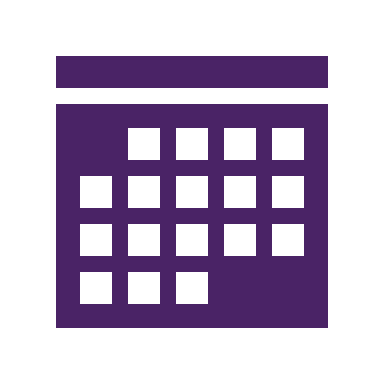 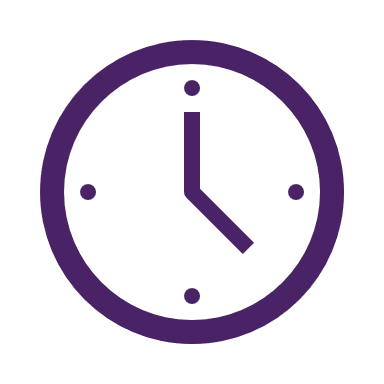 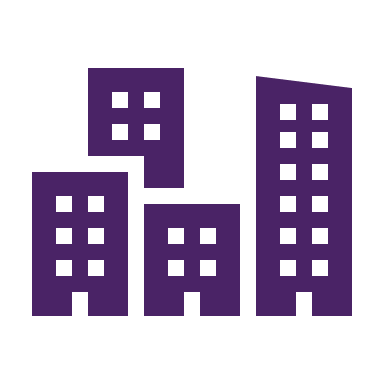 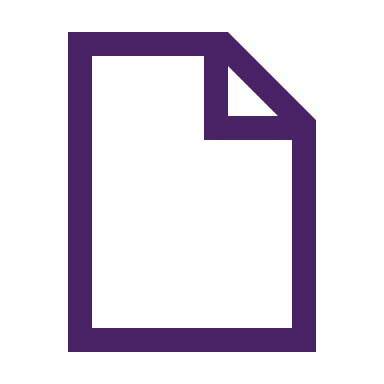 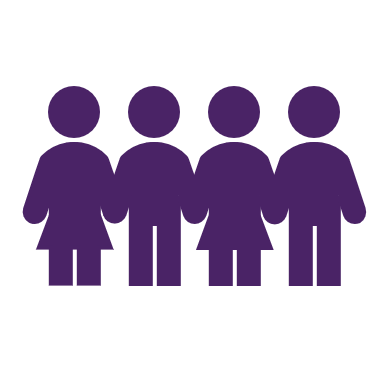 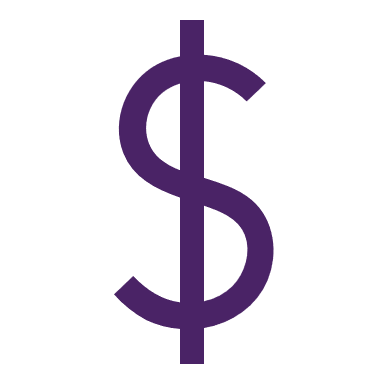 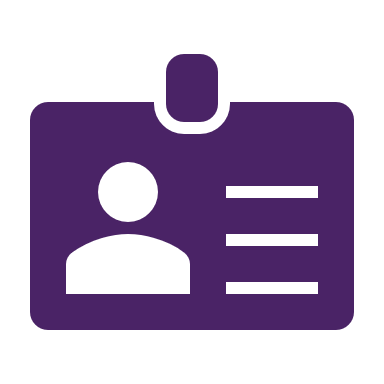 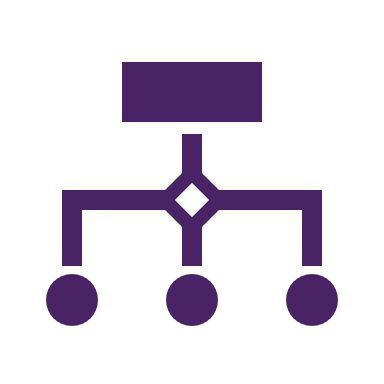 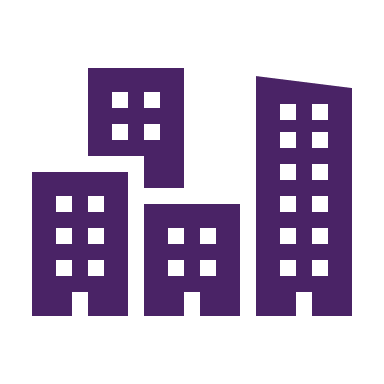 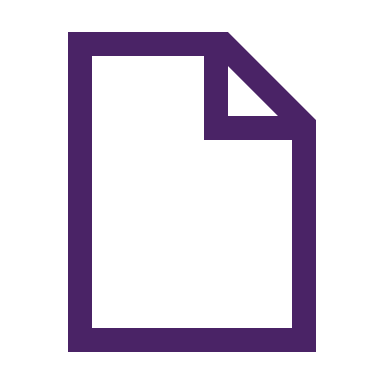 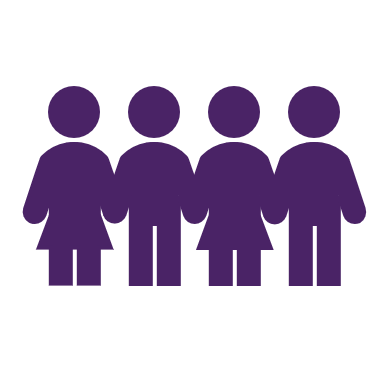 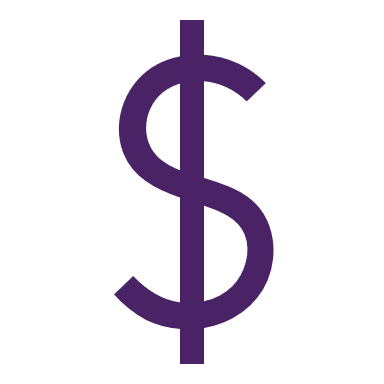 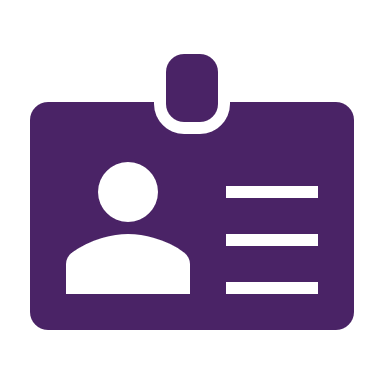 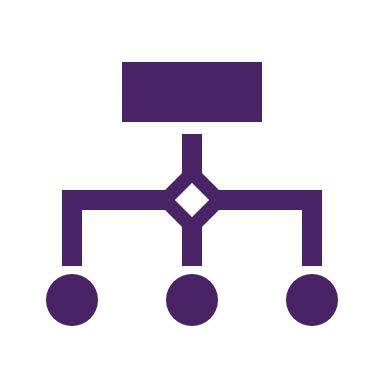 About the Queensland First Nations Housing and Homelessness Partnership The Queensland First Nations Housing and Homelessness Partnership (QFNHHP) will: develop a First Nations Housing and Homelessness Partnership Agreement between the Queensland Government, Aboriginal and Torres Strait Islander Housing Queensland and sector partners to 2031 to define roles, objectives, scope of shared decision-making and agreed ways of working to create strong, accountable partnerships to support the long-term implementation of the Roadmapshape policy recommendations and investment decisions relating to First Nations Housing and Homelessness reforms in Queensland, with a focus on positive impact and value inform Queensland’s participation in the Closing the Gap Housing Policy Partnership, connecting State and Commonwealth First Nations Housing and Homelessness priorities including implementation of the Aboriginal and Torres Strait Islander Housing Sector Strengthening Plan.provide direction and guidance on implementation, monitoring and evaluation of Our Place: A First Nations Housing and Homelessness Action Plan 2024-2027 (Our Place Action Plan), with a focus on Aboriginal and Torres Strait Islander cultural perspectives to keep partners accountable to First Nations communities for the delivery of the Our Place Action Plan and any future action plans. Approximately 10 members will be appointed by the Director-General, Department of Housing, Local Government, Planning and Public Works (DHLGPPW) and the CEO, Aboriginal and Torres Strait Islander Housing Queensland. The QFNHHP is connected to local shared decision-making structures such as Local Housing Plans, tenant participation programs and peak body regional engagements.  Terms of Reference and MembershipThe QFNHHP will initially be established for two years. During this time, the longer-term approach will be co-designed with members. The DHLGPPW will provide Secretariat support to the QFNHHP.Appointed non-government members of the QFNHH Partnership will be remunerated for their expertise, knowledge and contribution in the form of a sitting fee and travel expenses.Membership of the QFNHHP will reflect the cultural and gender diversity of Queensland and include at least 50 per cent women, a majority of Aboriginal and/or Torres Strait Islander peoples and representation from young people, Elders, regional and remote areas of Queensland including at least one representative from the Torres Strait. Members will also be asked to declare any perceived or actual conflicts of interest relating to their involvement in the QFNHHP. The Joint Council on Closing the Gap approved establishment of the Housing Policy Partnership (HPP) under Priority Reform One of the National Agreement on Closing the Gap. Queensland is committed to the HPP which provides a dedicated and coordinated approach to improved housing outcomes for Aboriginal and Torres Strait Islander peoples. The establishment of the QFNHHP is consistent with the Queensland Government’s commitment to co-design, shared governance and agreement making as part of the Path to Treaty and a reframed relationship with Aboriginal and Torres Strait Islander peoples.Key responsibilities of membersIn honouring the commitment to shared decision-making, the QFNHHP will be established to provide the necessary structure to empower Aboriginal and Torres Strait Islander peoples to share decision-making authority with the Queensland Government. What we are looking for Knowledge, skills and experience in housing and homelessness policy, or developing and implementing public policy and understanding of the lived experience of Aboriginal and Torres Strait Islander peoples in Queensland.Experience in representing views on matters relating to First Nations housing and homelessness.Demonstrated ability to communicate with various audiences and work well in a team-based environment.Relevant experience working in or with Government systems, processes and reforms, and other matters relating to housing and homelessness.Experience in Indigenous rights, advocacy and social justice.Expertise in negotiation, investigation and actioning and resolving problems.A successful track record of negotiating, mediating and delivering successful rights-based outcomes with Government and other parties.Understanding of Indigenous Cultural and Intellectual Property and Indigenous Data Sovereignty and Governance.Mandatory requirements It is a requirement that a majority of positions be filled by an Aboriginal and/or Torres Strait Islander person.AppointmentsAppointments are expected to be finalised in mid- 2024.How to applyYou can apply for this role by providing your current resume and no more than 850 word statement of application in response to one, some or all of the points under ‘what are we looking for’  outlining your skills, knowledge and experience, and why you should be considered for this position via the Smart jobs and careers website www.smartjobs.qld.gov.au. Where possible include specific relevant examples of your experience. When you include examples, you should:Set the context by describing the circumstances where you used the skills or qualities and gained the experiences:Detail what your role wasDescribe what you did and how you did itDescribe what you achieved – what was the end result and how does it relate to this position.Note that you are asked not only to outline skills, knowledge and experience mentioned in the Role Description but also to outline why you should be considered for the position. Do not assume that this is self-evident from your coverage of skills, knowledge and experience. You need to make a case for ‘why’.If you experience any difficulties submitting your application:Prior to closing – contact [ATSIHQ/FNHH]After closing – contact the person on this role description. Pre-appointment checksPre-employment checks will occur prior to any offer of employment being made. Checks may include:criminal history checkconflict of interestproof that mandatory requirements have been met.Further information Further information about the department and the recruitment and selection process can be found in the accompanying Applicant Guide.Applications will remain current for a period of up to 12 months after the closing date of the vacancy and may be considered for other identical or similar vacancies which may be available.